Задание.  Конденсатор  с утечкой11 классОборудование:	«серый	ящик»,	мультиметр, секундомер.Схема «cepoгo ящика» приведена на рисунке.Резистор	Л,	последовательно	соединённый	с«полупробитым»	конденсатором	ёмкостью	С	и сопротивлением утечк»	.Задание:'--   - - - - - - -  - - - - - - -C	с     'А	ВiОпределить значения Л, Л и С элементов cepoгo ящика.  Оцените  погрешность полученных значений.Указание  1:  в  мультиметре   имеется   встроенная   батарейка   с  фиксированной   ЭДС.  В режиме омметра прибор измеряет падение напряжениЯ Ux на неизвестном резисторе Л, и на дисплее отображает значение Ях Ux. Все измерения омметром рекомендуется проводить в одном диапазоне «2M» (два мегаОма).Указание 2: внугреннее сопротивление мультиметра в режиме амперметра много меньше сопротивлений Л и , а в режиме вольтметра — может быть  сравнимо  по  порядку величины с сопротивлением утечки.Рекомендации организаторамСодержимое серого «ящика» не должно быть видно участникам тура. Номиналы элементов следует закрасить или стереть. Резисторы с конденсатором можно поместить в пластмассовую коробку (например, мыльницу или, в крайнем случае, коробок из-под спичек, который нужно тщательно заклеить со всех сторон). Желательно, на коробке разместить выходные клеммы.Сопротивление резистора Л   50 -100 кОм.	рСопротивление утечки моделируется резистором с 400 — 500 кОм, подключенным параллельно конденсатору.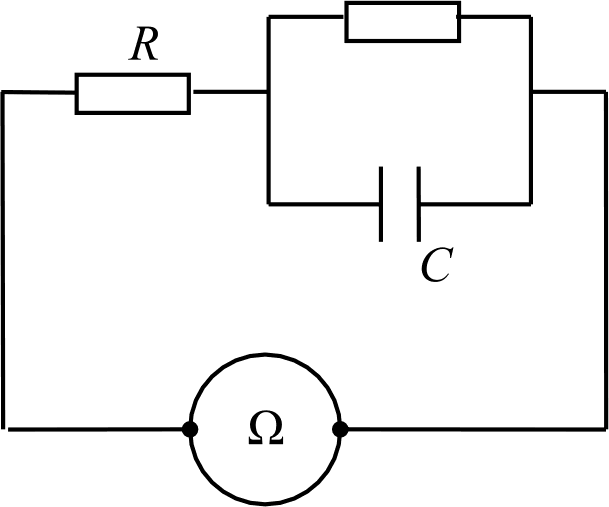 Емкость конденсатора С 350 — 400 мкФ (используйте электролитический конденсатор, так  как  обычный  конденсатор  такой ёмкости,как правило, имеет внушительные размеры и стоит дороже).Секундомер — желательна модель с памятью промежуточных этапов.Мультиметр (у которого не должно быть режима измерения ёмкости, модель типа М-830В).Эквивалентная схема «cepoгo ящика» (конденсатор с утечкой + резистор Л), подключенного к омметру «Н» показана на рисунке.Возможное решениеМетод №  1 (По скорости заряда  конденсатора)Эквивалентная схема «cepoгo ящика» (конденсатор с утечкой + резистор Л), подключенного к омметру «П» показана на рисунке.Снимаем зависимость Л(/) показаний омметра от времени (см. таблицу).В начальный момент времени Us —— 0 и омметр показывает сопротивление Л(0) = Л.При малых временах, когда напряжение  на конденсаторе мало, практически весь ток омметра идёт через конденсатор:Гуденко А.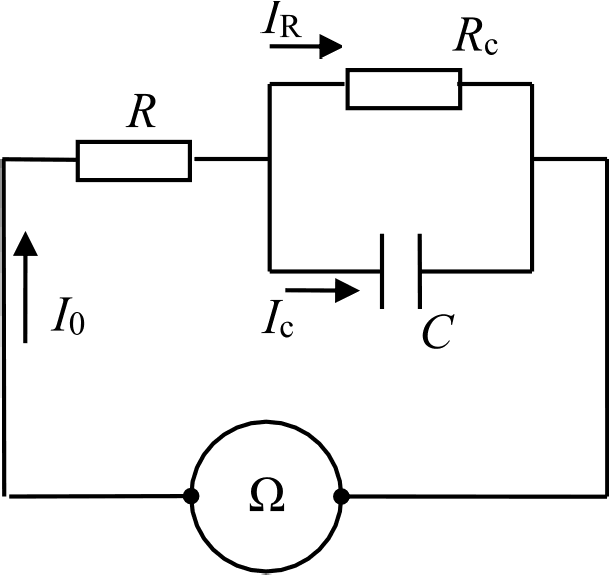 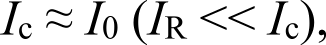 При этом напряжение на конденсаторе изменяется по закону:Uc — Q/C	tIolC.Начальный участок зависимости Л(/) показаний омметра от времени имеет вид:Л(I) = Л + //С.По начальному участку зависимости Л(I) (см. график) определяем Л и С, а также их погрешности.Примечание. Емкость электролитического конденсатора зависит от частоты и принимает максимальное значение на низких частотах. В связи с  этим  измеренное  в  работе значение емкости конденсатора может отличаться в большую сторону от значения, указанного на корпусе.При больших временах конденсатор полностью заряжен, и весь ток идёт через сопротивление   с, а показания омметра стремятся к константе (см. график)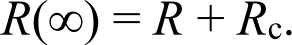 Следовательно, сопротивление утечки: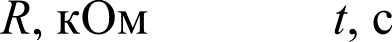 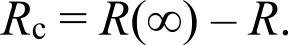 500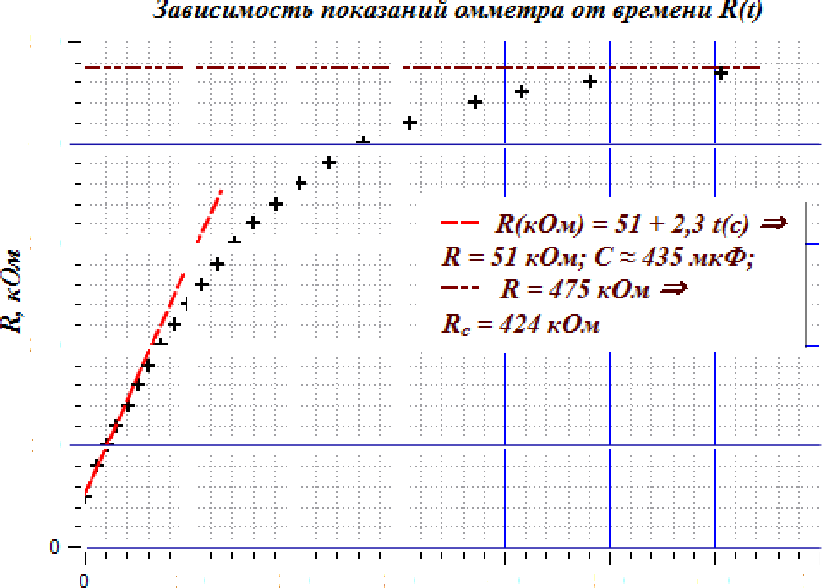 30300X0100100	Ю0	300	30	500	600	Ю0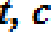 Метод  N•. 2 (По скорости  разряда конденсатора)Эквивалентная схема «серого ящика» (конденсатор с утечкой Лс + резистор Л), подключенного к омметру «П» показана на рисунке.Перед измерениями разряжаем конденсатор. Для этого замыкаем выходы «cepoгo ящика» мультиметром в режиме амперметра и дожидаемся нулевых показаний прибора.Переходим в режим омметра и измеряем сопротивление в начальный момент времени Л(0) = Л. По истечении времени Т 10 минут, когда показания омметра практически перестают изменяться (конденсатор полностью заряжен) измеряем Л(m) = + dc. Сопротивление Лс находим по формуле: Rc —— R( ) — Л(0).Переключаем мультиметр в режим амперметра и снимаем зависимость показаний амперметра от времени I(t). Начальный участок этой зависимости имеет видI(t) ——/o(1 — t/RIIC), где 1/RII  —— 1/R + 1/Rc).Касательная   к  начальному   участку  зависимости   I(t)  отсекает   на  оси  абсцисс  (ось t)величину т = RIIC ---+ G — T/RII.Система оценивания:Предложен метод определения искомых величин (теория)      2 баллаЗаполнена таблица Л(/)	3 баллаПостроен график Л(t) — оформлены оси, правильно выбран масштаб, правильно нанесены экспериментальные точки и проведена гладкая кривая	3 баллаОпределено значение Л	2 баллаа) числовое значение попало в 10% ворота	2 балла6) числовое значение попало в 20% ворота	1 баллОпределено значение С	2 баллаа) числовое значение попало в 10% ворота		2 балла б) числовое значение попало в 20% ворота	1 баллОпределено значение dcа) числовое значение попало в 10% ворота б) числовое значение попало в 20% воротаКорректно оценена погрешность Я,	с и С2 балла2 балла1 баллI балл